MAHKAMAH AGUNG REPUBLIK INDONESIA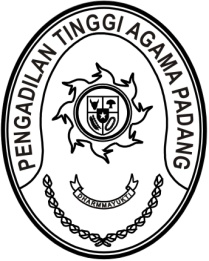 DIREKTORAT JENDERAL BADAN PERADILAN AGAMAPENGADILAN TINGGI AGAMA PADANGJalan By Pass KM 24, Batipuh Panjang, Koto TangahKota Padang, Sumatera Barat 25171 www.pta-padang.go.id, admin@pta-padang.go.idNomor     	:	…….	4 September 2023Lampiran	:	2 (dua) lembarPerihal	:	Integrasi Pelaporan e-Keuangan                     dan Komdanas MA RIYth. Ketua Pengadilan AgamaSe-Sumatera BaratAssalamualaikum Wr.Wb,Berkaitan dengan Memorandum Plt. Direktur Jenderal Badan Peradilan Agama nomor 2727/DjA/HM.00/8/2023 tentang Integrasi data e-Keuangan Ditjen Badilag dan Komdanas MA RI. Diberitahukan kepada setiap satuan kerja Pengadilan Agama se-Sumatera Barat untuk:Memastikan akurasi dan kelengkapan data transaksi yang dimasukkan ke dalam aplikasi e-Keuangan.Melaksanakan validasi harian paling lambat 1 (satu) hari kerja setelah tanggal yang divalidasi.Mengirimkan laporan pemeriksaan kas bulanan paling lambat 2 (dua) hari kerja setelah bulan yang dilaporkan.Untuk lebih jelasnya, pelajari surat Plt. Direktur Jenderal Badan Peradilan Agama terlampir. Demikian atas perhatian Saudara diucapkan terima kasih.	Wassalamualaikum Wr. Wb.,	Wakil Ketua	Dra. Hj. Rosliani, S.H., M.A.Tembusan:YM Ketua Kamar Agama MA RIYth. Plt. Sekretaris MA RIYth. Plt. Direktur Jenderal Badan Peradilan Agama MA RIYth. Kepala Biro Keuangan MA RI